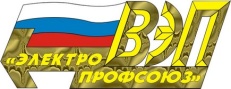 ОБЩЕСТВЕННАЯ ОРГАНИЗАЦИЯ «ВСЕРОССИЙСКИЙ  ЭЛЕКТРОПРОФСОЮЗ»ПРЕЗИДИУМП О С Т А Н О В Л Е Н И ЕО внесении изменений и дополнений в Положение о правовой инспекции труда Общественного объединения -   «Всероссийский Электропрофсоюз»Заслушав и обсудив предоставленную Правовым департаментом ВЭП информацию, а также в связи с изменениями и дополнениями, внесенными в Трудовой кодекс Российской Федерации, Устав ВЭП,  Типовое положение о правовой инспекции  труда профсоюзов (протокол заседания Исполкома ФНПР № 2-14 от 17.02.2016г.) и руководствуясь п. 1 Постановления II-6 о передаче полномочий Центрального комитета Профсоюза Президиуму и Председателю ВЭП, принятого  21.04.2016г. II Пленумом ЦК ВЭП,  Президиум Профсоюза                                  ПОСТАНОВЛЯЕТ:Утвердить Положение о правовой инспекции труда Общественной организации «Всероссийский Электропрофсоюз» в предложенной редакции.Положение о правовой инспекции труда Общественного объединения - «Всероссийский Электропрофсоюз»  от 21 ноября 2002 года (с последующими изменениями и дополнениями) считать утратившим силу. Руководителям территориальных организаций ВЭП привести наименование штатных должностей, занимаемых правовыми инспекторами труда Профсоюза в соответствие с п. 1.9. утвержденного Положения. Возложить на Правовой департамент ВЭП работу по координации и методической помощи в деятельности правовых инспекторов труда Профсоюза, обобщении сведений и информационных материалов об их деятельности, организации учебных семинаров - совещаний и иных мероприятий, направленных на повышение юридической квалификации представителей ВЭП, осуществляющих правозащитную деятельность.Контроль за выполнением настоящего постановления возложить на  заместителя Председателя ВЭП Офицерова Ю.Б.27. 09.2016г. Ялта№ 5-7Председатель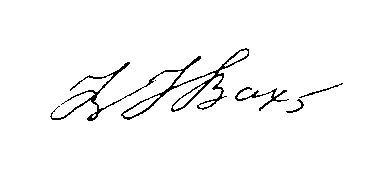 В.Н.Вахрушкин